Wednesday Tenths as Decimals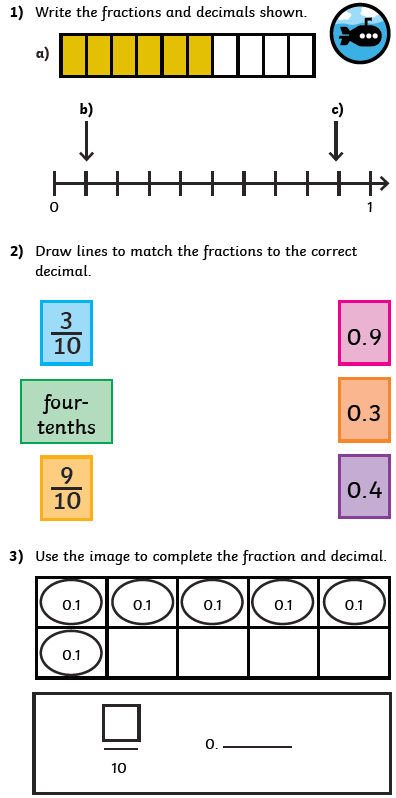 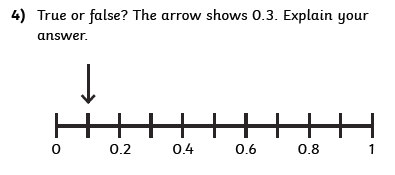 